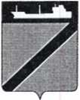 АДМИНИСТРАЦИЯ ТУАПСИНСКОГО ГОРОДСКОГО ПОСЕЛЕНИЯТУАПСИНСКОГО РАЙОНАПОСТАНОВЛЕНИЕот   06.12.2021                                                                                             №  1092г. ТуапсеОб утверждении Порядка взаимодействия отделов администрации Туапсинского городского поселения Туапсинского района, муниципальных учреждений и унитарных предприятий Туапсинского городского поселения Туапсинского района, операторов связи, инфраструктурных операторов при размещении опор двойного назначения на месте опор, находящихся в муниципальной собственности (в том числе обремененных правами третьих лиц) в целях установки и эксплуатации оборудования связиВ соответствии с решением Совета Туапсинского городского поселения Туапсинского района от 03 сентября 2014 г. № 28.4 «Об утверждении Положения о порядке управления и распоряжения объектами муниципальной собственности Туапсинского городского поселения Туапсинского района», с учетом пункта 2 части II Протокола выездного совещания в Крымском районе по вопросам развития инфраструктуры связи в Краснодарском крае                  от 09 апреля 2021 г., проведённого департаментом информатизации и связи Краснодарского края,  п о с т а н о в л я ю:1. Утвердить Порядок по взаимодействию отделов администрации Туапсинского городского поселения Туапсинского района, муниципальных учреждений и унитарных предприятий Туапсинского городского поселения Туапсинского района, операторов связи, инфраструктурных операторов при размещении опор двойного назначения на месте опор, находящихся в муниципальной собственности (в том числе обремененных правами третьих лиц) в целях установки и эксплуатации оборудования связи согласно приложению.2. Общему отделу администрации Туапсинского городского поселения  Туапсинского района (Кот А.И.) настоящее постановление обнародовать  в установленном порядке.3. Контроль за выполнением настоящего постановления возложить на заместителя главы администрации Туапсинского городского поселения Туапсинского района Чусова А.И.4. Настоящее постановление вступает в силу со дня его официального обнародования.Глава Туапсинскогогородского поселения Туапсинского района		      	  	                                     С.В. БондаренкоПриложениеУТВЕРЖДЕНпостановлением  администрацииТуапсинского городского поселенияТуапсинского районаот 06.12.2021 г.  № 1092Порядоквзаимодействия отделов администрации Туапсинского городского поселения Туапсинского района, муниципальных учреждений и унитарных предприятий Туапсинского городского поселения Туапсинского района, операторов связи, инфраструктурных операторов при размещении опор двойного назначения на месте опор, находящихся в муниципальной собственности (в том числе обремененных правами третьих лиц) в целях установки и эксплуатации оборудования связиОбщие положения  Настоящий Порядок взаимодействия отделов администрации Туапсинского городского поселения Туапсинского района, муниципальных учреждений и унитарных предприятий Туапсинского городского поселения Туапсинского района, операторов связи, инфраструктурных операторов при размещении опор двойного назначения на месте опор, находящихся в муниципальной собственности в целях установки и эксплуатации оборудования связи (далее – Порядок), устанавливает комплекс мероприятий по размещению опор двойного назначения (далее – ОДН) на месте опор, находящихся в муниципальной собственности (в том числе обремененных правами третьих лиц) в целях установки и эксплуатации оборудования связи.В настоящем Порядке используются следующие понятия:инфраструктурный оператор – юридическое лицо, осуществляющее строительство сооружений связи с целью размещения оборудования связи;оператор связи – юридическое лицо или индивидуальный предприниматель, оказывающие услуги связи на основании соответствующей лицензии;Опора – существующая опора, являющаяся составной частью соответствующей линии инженерных коммуникаций, в том числе опора линии наружного освещения, опора линии электропередач, находящаяся в муниципальной собственности.Процедура размещения ОДН на месте Опор, осуществляется в несколько этапов:согласование размещения ОДН;заключение договора;установка ОДН.Порядок согласования мест установки опор                                       двойного назначенияОснованием для рассмотрения вопроса о согласовании размещения ОДН на месте Опор является письменное обращение в администрацию Туапсинского городского поселения Туапсинского района (далее – Администрация) оператора связи или инфраструктурного оператора по вопросу размещения ОДН с указанием в нем адреса установки ОДН, описанием границ интересующей территории и обязательным приложением предлагаемого технического и архитектурного решения, с предоставлением схемы «Размещения сотовых станций в границах населенного пункта г. Туапсе» с отображением на ней местоположения планируемых ОДН. На основании поступившего в Администрацию обращения, указанного в п. 2.1 настоящего Порядка, отдел имущественных и земельных  отношений (далее – ОИЗО) в течение пяти рабочих дней направляет в МКУ «Управление капитального строительства» (далее – МКУ «УКС»), запросы о рассмотрении возможности и вариантов размещения ОДН на указанном в обращении месте.МКУ «УКС», на основании поступивших запросов, указанных в   п. 2.2 настоящего Порядка, оператора связи или инфраструктурного оператора в течение пяти рабочих дней представляет информацию о технической возможности размещения ОДН и варианты размещения ОДН на месте  Опор.ОИЗО после получения информации, указанной в п. 2.3 настоящего Порядка, в течение пяти рабочих дней направляет на согласование в Отдел жилищно-коммунального хозяйства и муниципальное бюджетное учреждение «Архитектуры и градостроительства города Туапсе» Администрации (далее – отдел ЖКХ и  МБУ «АиГ»), для решения размещения ОДН.Отдел ЖКХ и МБУ «АиГ», на основании запроса ОИЗО в течение десяти рабочих дней со дня поступления запроса предоставляют информацию о согласовании предлагаемого оператором связи или инфраструктурным оператором решения размещения ОДН или предоставляют замечания и предложения по решению размещения ОДН в ОИЗО.На основании информации, представленной в соответствии с п. 2.3 и п. 2.5 настоящего Порядка, в течение десяти рабочих дней проводится совместное с представителями оператора связи и инфраструктурного оператора заседание (в случае, если Опора уже передана по договору аренды третьему лицу, при необходимости к участию в совещании может быть приглашен представитель арендатора), уполномоченного коллегиального (совещательного) органа Администрации, на котором принимается решение о согласовании размещения ОДН на месте Опор или об отказе в согласовании размещения ОДН. В состав коллегиального органа включаются представители муниципальных учреждений, унитарных предприятий, являющихся правообладателями линий инженерных коммуникаций, и организаций, эксплуатирующих линии инженерных коммуникаций, а также могут быть включены представители заинтересованных органов власти и организаций.В случаях, если предложенные варианты размещения ОДН на месте Опор не устраивают оператора связи, инфраструктурного оператора, проводится повторное рассмотрение мест размещения ОДН в соответствии с п.п. 2.2 - 2.5, абзацем первым п. 2.6 настоящего  Порядка.Если в случае повторного рассмотрения предложенные варианты размещения ОДН не устраивают оператора связи, инфраструктурного оператора, либо существуют объективные технические ограничения (изменение параметров объекта, влекущие невозможность целевого использования объекта) и/или нормативные ограничения (противоречия документам территориального планирования, правил землепользования и застройки), оформляется мотивированный отказ в согласовании размещении ОДН.Отделы ЖКХ, АиГ и ОИЗО в течение пяти рабочих дней после принятия решения о согласовании размещения или об отказе в согласовании размещения ОДН письменно информируют оператора связи или инфраструктурного оператора о принятом решении.В случаях, если размещение ОДН планируется на месте опоры, не являющейся муниципальной собственностью, отделы ЖКХ, АиГ и ОИЗО письменно информируют оператора связи, инфраструктурного оператора о необходимости обратиться к собственнику опоры (с указанием реквизитов собственника) для решения вопроса размещения ОДН.Порядок заключения договоров и установки ОДНОснованием для заключения договора на размещение ОДН на месте Опор в целях размещения и эксплуатации оборудования связи (далее – Договор) является письменное обращение в муниципальное учреждение, унитарное предприятие Туапсинского городского поселения Туапсинского района или организацию, эксплуатирующую линии инженерных коммуникаций, оператора связи или инфраструктурного оператора о заключении Договора и получении технических условий на проектирование и установку ОДН. К обращению прилагается копия согласования Администрации, указанного в п. 2.7 настоящего Порядка.На основании поступившего обращения, указанного в п. 3.1 настоящего Порядка, муниципальное учреждение, унитарное предприятие или организация, эксплуатирующая линии инженерных коммуникаций, в течение пяти рабочих дней направляет оператору связи или инфраструктурному оператору технические условия и проект Договора.Договором устанавливаются следующие основные обязанности сторон:муниципальное учреждение, унитарное предприятие Туапсинского городского поселения Туапсинского района или организация, эксплуатирующая линии инженерных коммуникаций, предоставляет Опору в аренду (субаренду) с правом модернизации для размещения и эксплуатации оборудования связи;оператор связи или инфраструктурный оператор обязуется произвести модернизацию Опоры с целью размещения и эксплуатации оборудования связи.В случаях, установленных пунктом 2 статьи 18 Федерального закона от 14 ноября 2002 г. № 161-ФЗ «О государственных и муниципальных унитарных предприятиях», муниципальное унитарное предприятие Туапсинского городского поселения Туапсинского района получает согласие собственника имущества на заключение Договора в порядке, установленном Решение Совета Туапсинского городского поселения № 28.4 от 3 сентября 2014 г. «Об утверждении положения о порядке управления и распоряжения объектами муниципальной собственности Туапсинского городского поселения Туапсинского района».Заключение Договора в отношении опоры, являющейся муниципальной собственностью, осуществляется муниципальным учреждением или унитарным предприятием Туапсинского городского поселения Туапсинского района с учетом требований, установленных статьей 17.1 Федерального закона от 26 июля 2006 г. № 135-ФЗ «О защите конкуренции». Конкурентные процедуры на право заключения Договора не проводятся. Стоимость арендуемого имущества определяется в соответствии с законодательством Российской Федерации, регулирующим оценочную деятельность.Перед началом работ по установке ОДН оператор связи или инфраструктурный оператор обязан получить в муниципальном учреждении, унитарном предприятии Туапсинского городского поселения Туапсинского района или организации, эксплуатирующей линии инженерных коммуникаций, разрешение на проведение работ в охранной зоне линий электропередач. Разрешение выдается муниципальным учреждением, унитарным предприятием Туапсинского городского поселения Туапсинского района или организацией, эксплуатирующей линии инженерных коммуникаций, в срок не позднее трёх дней с момента получения запроса от оператора связи или инфраструктурного оператора.Выполнение работ по монтажу ОДН на месте Опор выполняется операторами связи или инфраструктурными операторами за счет собственных средств.В случае если Опора передана по договору аренды третьему лицу, в существующий договор аренды вносятся следующие изменения:право арендатора на модернизацию и передачу Опоры в субаренду в целях размещения и эксплуатации оборудования связи; обязанность арендатора в течение пяти рабочих дней с момента поступления запроса в отделы ЖКХ, АиГ и ОИЗО предоставлять информацию, указанную в п. 2.3 настоящего Порядка;обязанность арендатора размещать оборудование связи при наличии положительного решения Администрации, указанного в п. 2.7 настоящего Порядка;обязанность арендатора в течение пяти рабочих дней с момента поступления запроса оператора связи или инфраструктурного оператора предоставлять информацию, указанную в п. 3.2 настоящего Порядка.Начальник отдела имущественных и земельных  отношений  администрации Туапсинского городского поселенияТуапсинского района                                                         Я.Ф. Гаркуша